Matching: Write the letter of the correct animal by the clueA. Golden Eagle   B. River Otter   C. Canada Lynx   D. Black Bear  E. Cougar___ This long, thin animal loves the water and eats crawfish, fish, and amphibians.___ This feline (part of the cat family) can jump 15 feet in the air.___ This animal leaves this printand is an omnivore (eats both plants and animals).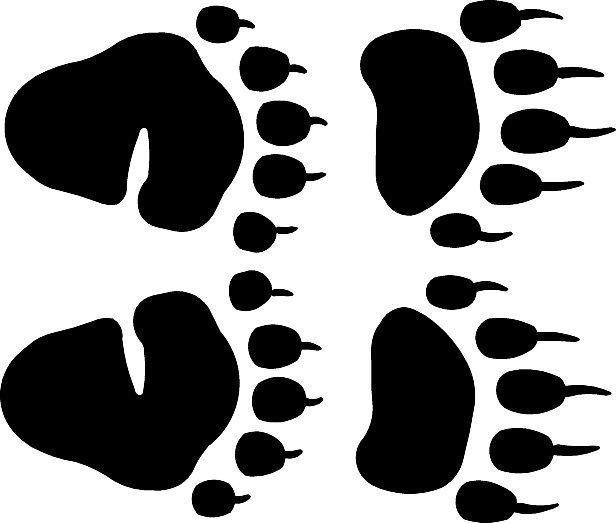 ___ This bird gets its name from the feathers on its neck and is seen in Minnesota in the winter. ___ This animal eats snowshoe hares and has large, furry feet.Fill in the Blank: Finish the sentence with the animal fact or nameThe ___________________ is one of two venomous snakes in Minnesota.The ____________ eats the bark of pine trees and protects itself using the quills on its tail.The __________ is a canine (part of the dog family) that eats deer, beaver, and moose.The _____ fox lives in forests and is great at climbing trees.The _________ eats small mammals, birds, fruits, and even porcupines!The ___________ gets its name from its short “bobbed” tail.What’s for Dinner?: Match the animal to the right category: Carnivore (eats animals), Herbivore (eats plants), or Omnivore (eats animals and plants)A. Carnivore    B. Herbivore    C. Omnivore___ Woodchuck					___ Coyote___ Black Rat Snake				___ Goats___ Black Bear					___ Bald Eagle___ Bobcat						___ DeerWho’s Who?: Match each kind of owl to the right clueA.Snowy Owl   B.Barred Owl  C.Eastern Screech Owl  D.Great Horned Owl___ This owl eats mice but can also eat other birds, including turkeys.___ It mostly hunts during the day, and it blends in well during the winter.___ This is the second-smallest owl in Minnesota and weighs less than a pound!___ This owl lives in valleys in southeast Minnesota and is also called an “8-hooter.”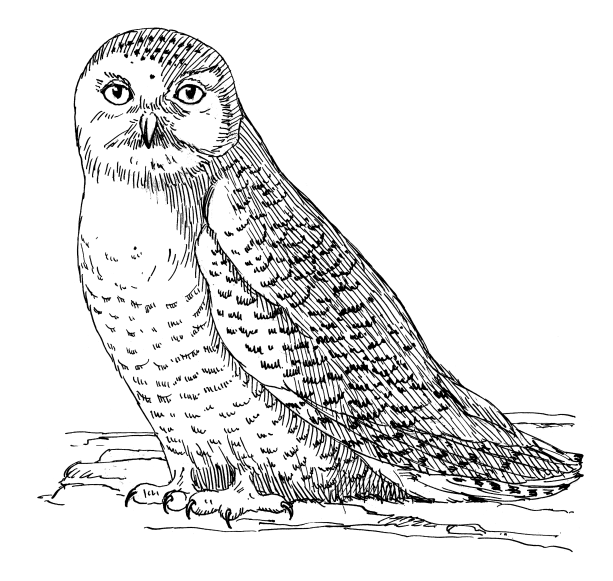 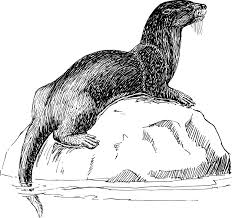 